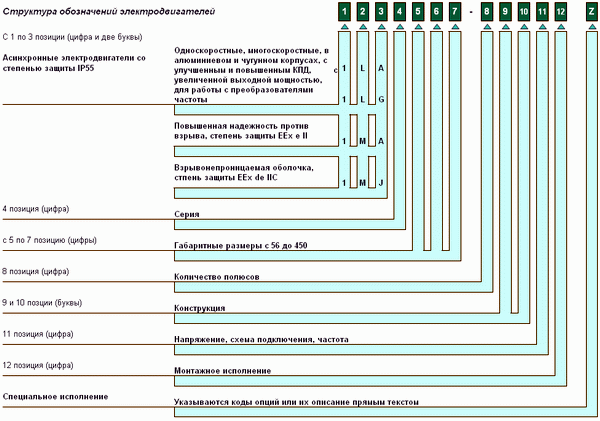 Расшифровка обозначений электродвигателей SiemensТАБЛИЦА1.Возможные встраиваемые опции электродвигателей SIEMENSТАБЛИЦА2.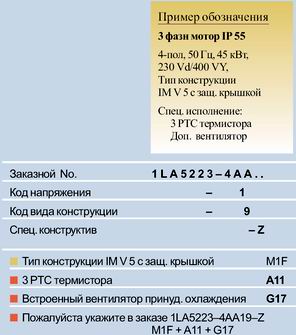 ПозицияРасшифровкаПример1.2.3. 4.Тип электродвигателя1LA7 - трехфазный асинхронный электродвигатель с короткозамкнутым ротором.5.6.Габарит7.Габарит8.Количество полюсов9.Конструкция10.Конструкция11.Напряжение, Схема подключения, частота.12.Монтажное исполнениеZОпцииВозможные встраиваемые опции смотрите ниже.ОпцияОписаниеА 11Защита двигателя РТС - термисторами с 3 температурными датчиками для аварийного отключенияА 12Защита двигателя РТС - термисторами с 6 температурными датчиками для аварийного отключения и сигнализацииА 23Датчик температуры двигателя со встроенным термистором KTY 84-130А 25Датчик температуры двигателя со встроенными 2 термисторами KTY 84-130М 72Исполнение для Zone 2 прямое включение в сеть (Ex nA II T3)М 73Исполнение для Zone 2 питание от частотного привода (Ex nA II T3)М 34Исполнение для Zone 21 (IP65) прямое включение в сетьМ 38Исполнение для Zone 21 (IP65) питание от частотного приводаМ 35Исполнение для Zone 22 (IP55) прямое включение в сетьМ 39Исполнение для Zone 22 (IP55) питание от частотного приводаН 57Энкодер (HTL)Н 58Энкодер (TTL)G 17Принудительное охлаждениеH 61Принудительное охлаждение и энкодер (HTL)H 97Принудительное охлаждение и энкодер (TTL)G 26Тормоз и энкодерH 62Тормоз и энкодер (HTL)H 98Тормоз и энкодер (TTL)H 63Тормоз и принудительное охлаждениеH 64Тормоз, и принудительное охлаждение и энкодер (HTL)H 99Тормоз и принудительное охлаждение и энкодер (TTL)K 82Ручной привод тормозаC 00Питание тормоза 24 В постоянного токаC 01Питание тормоза 400В, 50 ГцC 02Питание тормоза 180 В постоянного тока (от ММ411-ECOFAST)G 50Посадочное место установки датчика вибрации для контроля подшипниковK 50Исполнение IP 65K 52Исполнение IP 55K 16Второй рабочий конец вала (Стандартный)K 20Подшипники для случая повышенной нагрузки на валK 37Малошумное исполнение для 2 полюсных двигателей, направление вращения по часовой стрелкеK38Малошумное исполнение для 2 полюсных двигателей, направление вращения против часовой стрелкиK 45Антиконденсатный подогрев 230 ВK 46Антиконденсатный подогрев 115 ВК9, 10Клемная коробка сбоку